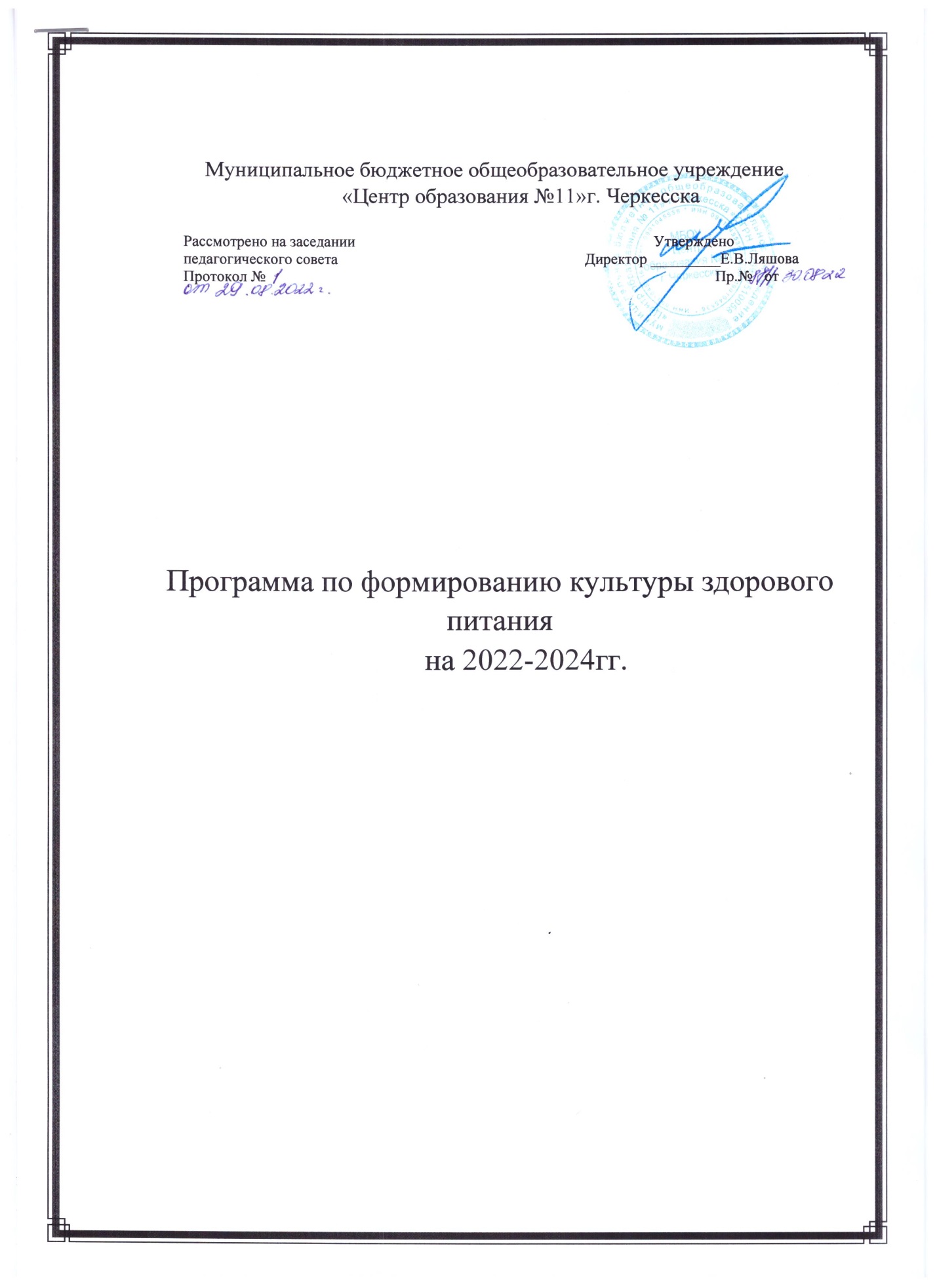 Работа по формированию культуры здорового питания проводится по следующим  направлениям. - рациональная организация питания в школе, в школьной столовой, где все, от внешнего вида школьной столовой до состава продуктов для приготовления пищи, должно соответствовать принципам здорового питания и способствовать формированию здорового образа жизни. Структура, режим и организация питания в образовательном учреждении должны не только соответствовать всем гигиеническим требованиям, но и служить примером здорового питания.  - реализация образовательных программ по формированию культуры здорового питания. При формировании культуры здорового питания наиболее эффективна комплексная и системная работа, когда постепенно формируются основы гигиены и режима питания, дается представление о полезных продуктах и полезной пище, о необходимых питательных веществах, о рациональной структуре питания, о культуре питания разных народов и т.п. При реализации образовательных программ необходимо соблюдать принципы формирования культуры здорового питания, важнейшими из которых являются: научная обоснованность и практическая целесообразность; возрастная адекватность; необходимость и достаточность информации; модульность структуры; системность и последовательность; вовлеченность семьи в реализацию программы. - просветительская работа с родителями (законными представителями), вовлечение родителей в процесс формирования культуры здорового питания в семье. Специальные исследования, проведенные Институтом возрастной физиологии РАО, показывают, что питание детей в семье, как правило, нерационально и не сбалансировано, нарушен режим питания. Во многих семьях  в питании мало овощей, фруктов, молочных продуктов, а предпочтение отдается колбасным и кондитерским изделиям и т.п. Только 20% родителей знакомы с общими принципами организации здорового питания.Цели и задачи Цели: -создать условия, способствующие укреплению здоровья, формированию навыков правильного питания, поиск новых форм обслуживания детей, 100 - процентный охват учащихся горячим питанием. -сформировать у детей основы культуры питания как составляющей здорового образа жизни. Задачи: -реализация программы предполагает решение следующих образовательных и воспитательных задач: -формирование и развитие представления детей и подростков о здоровье как одной из важнейших человеческих ценностей, формирование готовности заботиться и укреплять собственное здоровье; -формирование у школьников знаний о правилах рационального питания, их роли в сохранении и укреплении здоровья, а также готовности соблюдать эти правила; -профилактика поведенческих рисков здоровья, связанных с нерациональным питанием детей и подростков; -освоение детьми и подростками практических навыков рационального питания; -информирование детей и подростков о народных традициях, связанных с питанием, расширение знаний об истории и традициях питания своего народа, формирование чувства уважения к культуре своего народа и культуре и традициям других народов; - Развитие творческих способностей и кругозора у детей и подростков, их интересов и познавательной деятельности; -повышение гигиенической грамотности детей и родителей в вопросах питания; -просвещение родителей в вопросах организации рационального питания детей и подростков.       Программа «Формирование культуры здорового питания» рассчитана на 3 года. Программа затрагивает участников образовательного процесса (обучающиеся 1-11 классов, родителей, педагогов) и будет реализовываться как в области образовательной (уроки), так и воспитательной деятельности.               Ожидаемые результаты: Улучшение качества питания школьников и обеспечение его безопасности. Сформировать навыки здорового питания у обучающихся и их родителей. Разработана и действует система мониторинга состояния здоровья учащихся. Постоянно оказывается социальная поддержка отдельным категориям учащихся. Повышена эффективность системы организации питания за счёт:  Увеличение  охвата обучающихся 1-11 классов школы горячим питанием;  укрепления   материально-технической базы школьной столовой; внедрения новых форм организации питания учащихся школы.            Отлажена просветительская работа по формированию культуры школьного питания за счёт: реализации комплекса мероприятий образовательных   программ   по формированию культуры питания школьников;  привлечения   к   профилактической работе формированию культуры питания родительской общественности, работников здравоохранения, средств массовой информации. Выполнение задач и обязанностей участников образовательного процесса в решении вопросов здорового питания школьников  Задачи администрации школы: Составление расписания занятий с обеспечением необходимого режима питания; Контроль качества питания; Контроль обеспечения порядка в столовой; Контроль культуры принятия пищи; Контроль  проведения   воспитательной  работы   со   школьниками  по привитию навыков культуры приема пищи;   Обязанности работников столовой: Составление рационального питания на день и перспективного меню; Включение в меню овощей, фруктов, витаминизированных напитков; Обеспечение столовой качественными продуктами для приготовления пищи; Использование современных технологий  приготовления  пищи для сохранения питательной ценности продуктов.   Обязанности классных руководителей: Проведение бесед о культуре питания, рациональном и правильном питании, роли питания для развития организма; организация конкурсов и викторин на тему правильного питания Воспитание навыков культуры поведения в столовой во время приема пищи; Проведение бесед с родителями о подходе к проблеме питания в семье;     Обязанности родителей: Прививать навыки культуры питания в семье;   Выполнять рекомендации классных руководителей и медицинских работников по питанию в семье.  Обязанности обучающихся: Соблюдать правила культуры приема пищи; Принимать участие в мероприятиях по пропаганде здорового питания. План деятельности по реализации Программы№ Мероприятия Мероприятия Сроки Сроки Ответ-е  Ответ-е  Результат1. Назначение ответственного за организацию питания в школе Назначение ответственного за организацию питания в школе Сентябрь Ежегодно Сентябрь Ежегодно директор директор приказ 3 Совещание при директоре по вопросам организации и развития школьного питания Совещание при директоре по вопросам организации и развития школьного питания сентябрь, май, ежегодно сентябрь, май, ежегодно директор директор совещание 4 Заседание комиссии родительского контроля по организации питания по вопросам: - соблюдение сан. гигиенических требований; - профилактика инфекционных заболеваний Заседание комиссии родительского контроля по организации питания по вопросам: - соблюдение сан. гигиенических требований; - профилактика инфекционных заболеваний Октябрь, февраль, ежегодно Октябрь, февраль, ежегодно председатель комиссии председатель комиссии отчет 5 Организация работы бракеражной  комиссии по питанию  Организация работы бракеражной  комиссии по питанию  в течение года в течение года Отв.за питаниеОтв.за питание журнал бракеража 6 Осуществление ежедневного контроля за работой столовой, проведение целевых тематических проверок 	 Осуществление ежедневного контроля за работой столовой, проведение целевых тематических проверок 	 в течение года в течение года Директор школы, Отв.за питаниеДиректор школы, Отв.за питаниематериалы отчётов 2.Работа с обучающимися.2.Работа с обучающимися.2.Работа с обучающимися.2.Работа с обучающимися.2.Работа с обучающимися.2.Работа с обучающимися.2.Работа с обучающимися.2.Работа с обучающимися.1 Проведение уроков– здоровья  Ежегодно Ежегодно классные руководители классные руководители планы воспитательной работы планы воспитательной работы 2 Ведение мониторинга охвата горячим питанием учащихся ежемесячно  ежемесячно  Отв.за питаниеОтв.за питаниеаналитическая информация аналитическая информация 3 Анкетирование учащихся по вопросам питания Ежегодно Ежегодно Отв.за питаниеОтв.за питаниерезультаты анкетирования результаты анкетирования 4Работа по оздоровлению обучающихся в летний период (каникулярное время) Ежегодно Ежегодно Директор школы, начальник оздоровительного лагеря Директор школы, начальник оздоровительного лагеря Работа оздоровительного лагеря с дневным пребыванием детей Работа оздоровительного лагеря с дневным пребыванием детей 5 Выставка книг по теме:  «Гигиена питания». Ежегодно Ежегодно Педагог-библиотекарь Педагог-библиотекарь Организация выставок, список предложенной литературы Организация выставок, список предложенной литературы 6Проведение классных часов  По плану По плану классные руководители  классные руководители  планы классных часов планы классных часов 7 Проведение Дней здоровья Ежегодно Ежегодно учитель физкультуры учитель физкультуры отчёт о проведении Дня здоровья  отчёт о проведении Дня здоровья  3. Работа с педагогическим коллективом3. Работа с педагогическим коллективом3. Работа с педагогическим коллективом3. Работа с педагогическим коллективом3. Работа с педагогическим коллективом3. Работа с педагогическим коллективом3. Работа с педагогическим коллективом3. Работа с педагогическим коллективом1. Обсуждение вопросов горячего питания на совещаниях, педсоветах ежегодно ежегодно директор школы  директор школы  протоколы протоколы 2 Организация консультаций для классных руководителей:  соблюдение санитарно-гигиенических требований; - организация горячего питания – залог сохранения здоровья Ежегодно Ежегодно  медицинский работник  медицинский работник Аналитическая информация Аналитическая информация   3Ведение пропаганды здорового питания ежегодно ежегодно классные руководители,  классные руководители,  планы воспитательной работы планы воспитательной работы 4Осуществление постоянного наблюдения за состоянием питания. Ежегодно Ежегодно директор, ответственный за питание, завхоз директор, ответственный за питание, завхоз постоянный контроль постоянный контроль 6. Обобщение и распространение положительного опыта по вопросам организации и ежегодно ежегодно завхоз завхоз отчёт за год отчёт за год Организация работы по улучшению материально-технической базы столовой, расширению сферы услуг для учащихся и родителейОрганизация работы по улучшению материально-технической базы столовой, расширению сферы услуг для учащихся и родителейОрганизация работы по улучшению материально-технической базы столовой, расширению сферы услуг для учащихся и родителейОрганизация работы по улучшению материально-технической базы столовой, расширению сферы услуг для учащихся и родителейОрганизация работы по улучшению материально-технической базы столовой, расширению сферы услуг для учащихся и родителейОрганизация работы по улучшению материально-технической базы столовой, расширению сферы услуг для учащихся и родителейОрганизация работы по улучшению материально-технической базы столовой, расширению сферы услуг для учащихся и родителей1.  Продолжение эстетического оформления  зала  столовой 	 Ежегодно Ежегодно завхоз завхоз 2. Организация закупки технологического оборудования для столовой. Ремонт.по мере поступления финансирования по мере поступления финансирования директор, завзоз директор, завзоз материалы о закупках, сметы материалы о закупках, сметы 